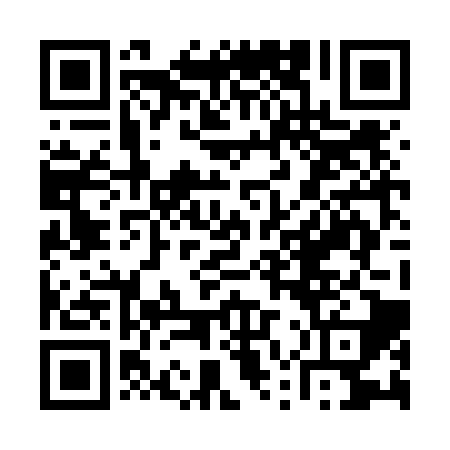 Prayer times for Abadi Dhuddianwali, PakistanWed 1 May 2024 - Fri 31 May 2024High Latitude Method: Angle Based RulePrayer Calculation Method: University of Islamic SciencesAsar Calculation Method: ShafiPrayer times provided by https://www.salahtimes.comDateDayFajrSunriseDhuhrAsrMaghribIsha1Wed3:575:2512:063:436:478:152Thu3:565:2412:063:436:488:163Fri3:555:2312:053:436:488:174Sat3:545:2212:053:436:498:185Sun3:525:2112:053:436:508:196Mon3:515:2012:053:436:508:207Tue3:505:2012:053:436:518:218Wed3:495:1912:053:436:528:219Thu3:485:1812:053:436:528:2210Fri3:475:1712:053:436:538:2311Sat3:465:1712:053:436:548:2412Sun3:455:1612:053:436:548:2513Mon3:445:1512:053:436:558:2614Tue3:435:1412:053:436:568:2715Wed3:425:1412:053:436:568:2816Thu3:415:1312:053:436:578:2917Fri3:415:1312:053:436:588:3018Sat3:405:1212:053:436:588:3119Sun3:395:1212:053:436:598:3220Mon3:385:1112:053:437:008:3321Tue3:375:1012:053:437:008:3322Wed3:375:1012:053:437:018:3423Thu3:365:1012:053:437:018:3524Fri3:355:0912:053:437:028:3625Sat3:355:0912:063:437:038:3726Sun3:345:0812:063:437:038:3827Mon3:335:0812:063:437:048:3928Tue3:335:0812:063:447:048:3929Wed3:325:0712:063:447:058:4030Thu3:325:0712:063:447:068:4131Fri3:315:0712:063:447:068:42